Za začetek ponovite pesem Orkester, ki ste se jo naučili prejšnji teden.Besedilo in notni zapis je v delovnem zvezku st. 36. Posnetek pa poiščite v interaktivnem gradivu st. 3 – 1, oziroma na povezavi https://www.radovednih-pet.si/vsebine/rp4-gum-sdz-osn/#  - prve slušalke.Pred nami pa je vesel praznik – pust, zato se bomo danes naučili pesmico Maškare. Pesem ima več kitic, med katerimi se vedno ponavlja enak delček. Temu rečemo REFREN.Preberite besedilo, poslušajte posnetek in se refren naučite zapeti.Ko boste refren dobro znali, poiščite pesem na spletni povezavihttps://www.youtube.com/watch?v=sIiseZLKU2g&ab_channel=RomanaKrajn%C4%8Danin zapojte s pevci. Če želite se lahko naučite celo pesem. Kako poiščete besedilo cele pesmi?Kliknite na POKAŽI VEČ – glej fotografijo. Uživajte v petju!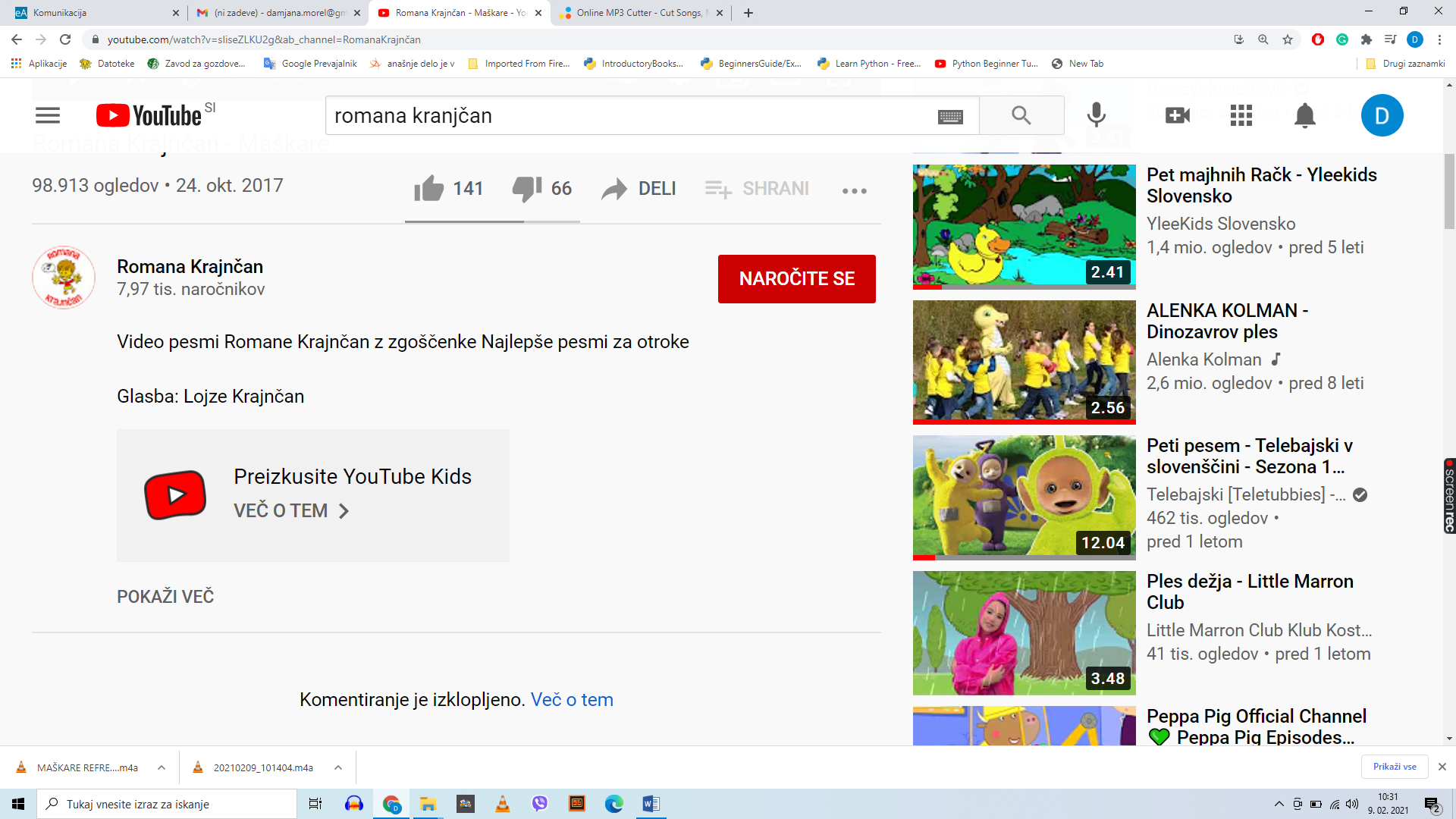 Maškare, maškarepisane, kot rožice. Navihane, kot deklice in lepe kakor pravljice. 